WIN week 3 day 1 writing equations of lines in slope intercept formLearning Target – students will write equations of lines in slope intercept form. The equation of a line in slope intercept form is , where m= slope and b= y intercept.Write the equation of a line with a slope of 3 and a y intercept of 5.   Explain what the slope and y intercept tell you about the line in question 1. Practice. For each question, write the equation of the line and tell what the slope and y intercept tell you about the line.  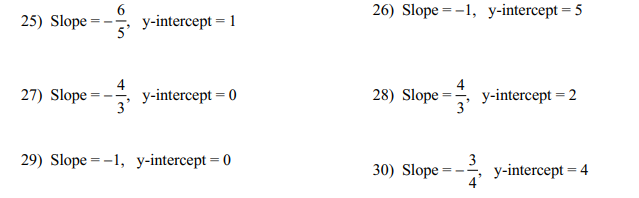 Write the equation of the line in the graph below.  		B. 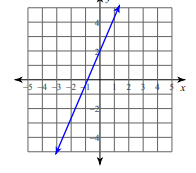 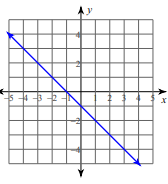 Practice: Write the equation of each line. 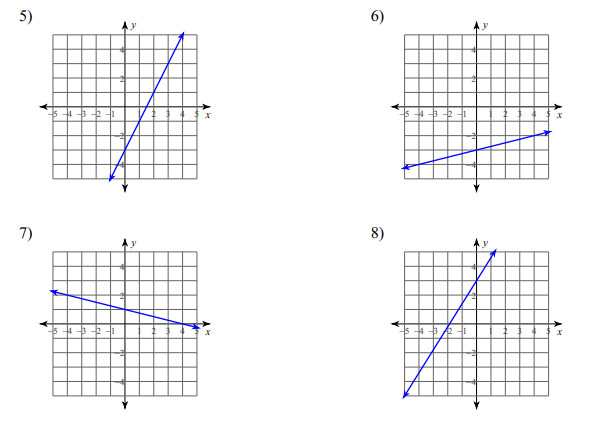 Sometimes you are not given the slope or the y intercept, so you have to find them before you write the equation. Write the equation of a line in slope intercept form with a slope of 2 through the point (5, -3).  Practice – write the equation of each line in slope intercept form. 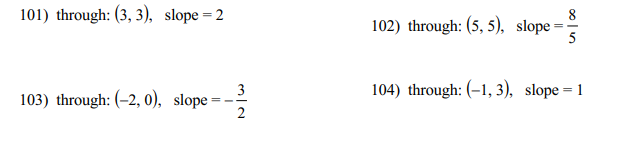 Write the equation of a line in slope intercept form through the points (-3,-1) and (-2,-2)Practice: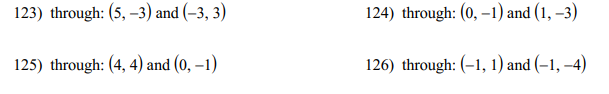 Win week 3 day 2 warm up Write the equation of a line in slope intercept form with a slope of 3/2 and a y intercept of -4.  Write the equation of a line in slope intercept form with a slope of -2 through the point (-1,3).Write the equation of a line in slope intercept form through the points (-4,-3) and (4,2).  Check this with Mrs. Blanton and then Kahn academy work day.  Win week 3 day 3 writing equations of lines in point slope formStudents will write equations of lines in point slope form. Another form for the equation of a line is point slope form  where m is the slope and is a point on the line.  This form of the equation of a line is easier to use when you are given a point and slope and can be converted into slope intercept form.  Write the equation of a line in point slope form with a slope of 3 through the point (-2,1).  Practice: 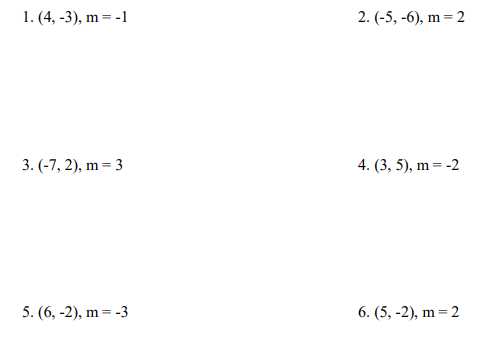 Write the point slope form of the equation of a line through the points (-1,3) and (4, -7).  Practice: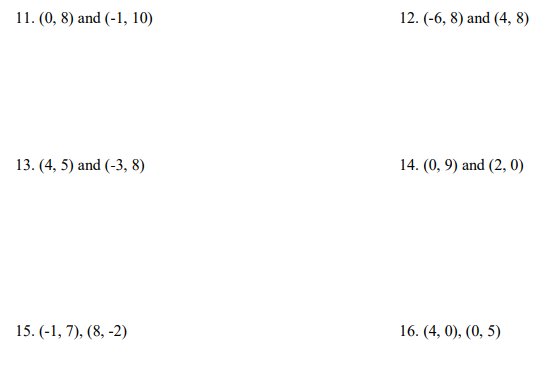 To graph the equation of a line it is helpful to convert the line to slope intercept form.  Write the equation of a line in point slope form through the point (-5,1) with a slope of 2.  Then convert you equation to slope intercept form.  Practice – convert to slope intercept form.  Name the slope and y intercept of each line.  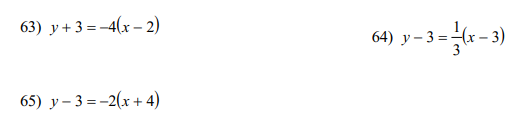 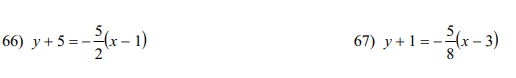 Write the equation of the given line in point slope form. 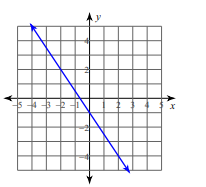 Win week 3 day 4Write the equation of the line through (-7, -2) and (-6, 3) in point slope form. Convert the equation to slope intercept form. Name the slope and y intercept of the equation.  Check this in with Mrs. Blanton and then kahn academy work day.  Win week 3 day 5 Standard formStudents will convert equations of lines to standard form. The equation of a line in standard form is Ax+By=C.  The following must be trueNo fractions or decimalsA must be positiveThe GCF of A, B and C must equal 1.  Examples 			2. 				3. Practice: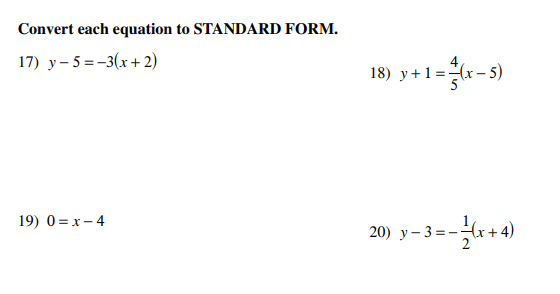 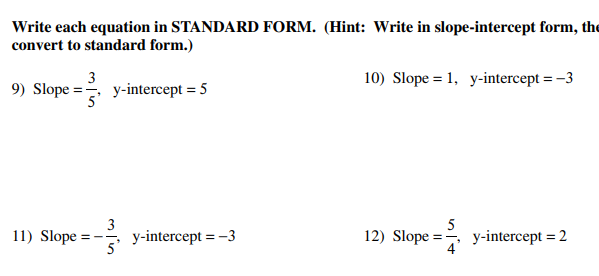 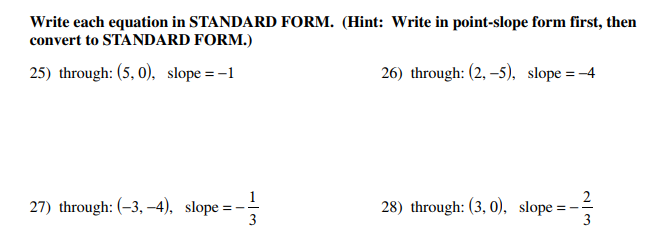 